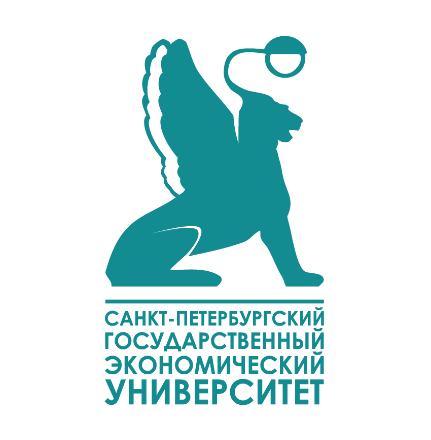 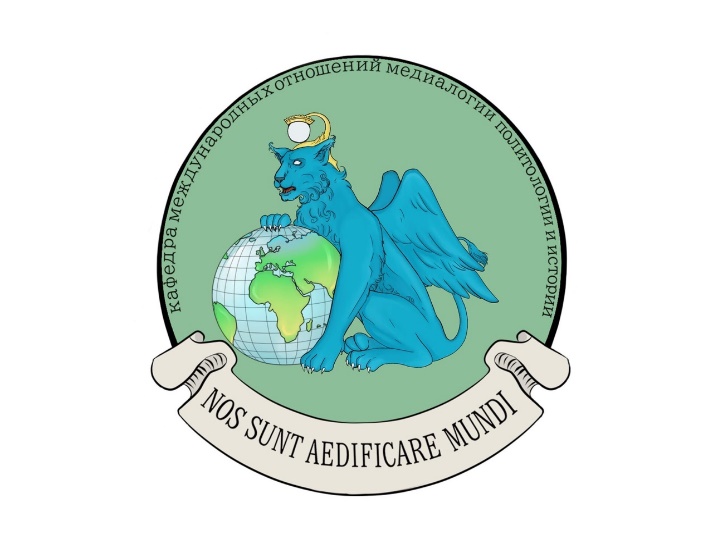 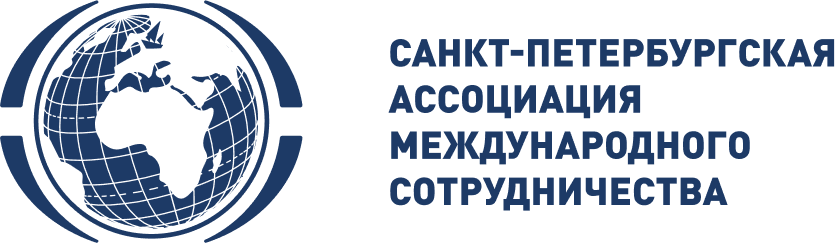 Санкт-Петербургский государственный экономический университетСанкт-Петербургская ассоциация международного сотрудничества«Историческая миссия России в условиях международных кризисов и вызовов»ПРОГРАММАМеждународной научной конференции21 апреля 2023 г., г. Санкт-Петербургг. Санкт-Петербург, 2023 г.Международная научная конференция «Историческая миссия России в условиях международных кризисов и вызовов»21 апреля 2023 г., г. Санкт-ПетербургОРГАНИЗАЦИОННЫЙ КОМИТЕТ КОНФЕРЕНЦИИПредседатель – Горбашко Е.А. – проректор по научной работе, профессор;Заместитель председателя – ПРУЦКИХ А.А. – декан гуманитарного факультета;Заместитель председателя – МАРКОВ А.А. – заведующий кафедрой международных отношений, медиалогии, политологии и истории, доцент;Заместитель председателя – МУДРАК М.Ф. – Председатель Правления Санкт-Петербургской Ассоциации международного сотрудничества;Заместитель председателя – СУВОРОВА И.М., доктор культурологии, профессор кафедры философии и культурологии Института истории, политических и социальных наук, зам. председателя оргкомитета конференции, Петрозаводский государственный университет, Петрозаводск;Члены оргкомитета:КРОТОВА М.В. – профессор кафедры международных отношений, медиалогии, политологии и истории;СИНОВА И.В. – профессор кафедры международных отношений, медиалогии, политологии и истории;АНДРИАЙНЕН С.В. – доцент кафедры международных отношений, медиалогии, политологии и истории.РЕГЛАМЕНТ РАБОТЫ КОНФЕРЕНЦИИ:- Выступление на пленарном заседании – до 20 мин.- Доклад на секции – до 15 мин.- Выступление в дискуссии до – 5 мин.21 апреля 2023 г., пятница9.30 - 10.00– регистрация участников и гостей конференции.10.00-12.00 – пленарное заседание конференции (ауд. 2069).Ведущий пленарного заседания: Александр Анатольевич Марков, доктор социологических наук, заведующий кафедрой международных отношений, медиалогии, политологии и истории Санкт-Петербургского государственного экономического университета  Приветствие участникам конференции  Доклады на пленарном заседанииГринёв Андрей Вальтерович, Санкт-Петербургский государственный политехнический университет Петра Великого, доктор исторических наук, профессор кафедры общественных наук.Место России на древе цивилизаций с экономической точки зрения. Гагиева Анна Капитоновна, ГОУ ВО «Коми республиканская академия государственной службы и управления», Сыктывкар, доктор исторических наук, профессор кафедры государственного и муниципального управления.Пространственное освоение приарктических территорий Европейского и азиатского Севера Российской империи в XVIII- начале XX вв., как фактор геополитической идентичности.Кротова Мария Владимировна, ФГБОУ ВО «Санкт-Петербургский государственный экономический университет», доктор исторических наук, профессор кафедры международных отношений, медиалогии, политологии и историиМиссия генерала Добронравова по восстановлению памяти героев русско-японской войны.Артамошин Сергей Викторович, ФГБОУ ВО «Брянский государственный университет им. акад. И.Г. Петровского», доктор исторических наук, декан факультета истории и международных отношений.«Война на Востоке в 1942-1943 гг. в коммерационных практиках Эрнста Юнгера».Бенда Владимир Николаевич, ГАОУ ВО Ленинградской области «Ленинградский государственный университет им. А.С. Пушкина», доктор исторических наук, профессор кафедры истории.Решающий вклад Советского Союза в победу над фашистской Германией и мифы о «главных творцах» Великой победы. Суворова Ирина Михайловна, Петрозаводский государственный университет, Петрозаводск, доктор культурологии, профессор кафедры философии и культурологии Института истории, политических и социальных наук.  Проект «Вторая мировая война в школьных учебниках ХХ и ХХI века: уроки истории» как способ солидарности ученых и педагогов против современного нацизма.Обед 12.00-13.00. (ауд. 2071)Секция № 1. 13.00- 17.00. (ауд. 2009)Цивилизационная роль Российской империи, СССР и современной России: исторический опыт и современные практикиМодераторы: Кротова Мария Владимировна, ФГБОУ ВО «Санкт-Петербургский государственный экономический университет», доктор исторических наук, профессор кафедры международных отношений, медиалогии, политологии и истории; Синова Ирина Владимировна, ФГБОУ ВО «Санкт-Петербургский государственный экономический университет», доктор исторических наук, профессор кафедры международных отношений, медиалогии, политологии и истории.  Синова Ирина Владимировна, ФГБОУ ВО «Санкт-Петербургский государственный экономический университет», доктор исторических наук, доцентФактор личности в кризисах и конфликтах с участием России в середине XIX- начале XX вв.: исторический аспект.Брежнева Светлана Николаевна, ГАОУ ВО Ленинградской области «Ленинградский государственный университет им. А.С. Пушкина», доктор исторических наук, профессор, профессор.«Цивилизаторская миссия» Российской империи в отношении туркестанских окраин в произведениях русских востоковедов (вторая половина XIX – начало XX в.).Воронич Татьяна Владимировна, Белорусский государственный экономический университет, Минск, Беларусь, кандидат исторических наук, доцент.История Беларуси в контексте мировых цивилизаций.Гаврикова Анна Сергеевна, ФГБОУ ВО Рязанский государственный университет имени С.А. Есенина, кандидат исторических наук, доцент кафедры государственно-муниципальных и политических технологий.Дискурс о будущем России в консервативных общественно-политических кругах второй половины ХIХ – начала ХХ века.Сагимбаев Алексей Викторович, ФГБОУ ВО «Брянский государственный университет имени академика И.Г. Петровского», доктор исторических наук, доцент, заведующий кафедрой всеобщей истории и международных отношений.Концепция «нового мирового порядка» в британской политической мысли начала XX в. и ее роль в формировании геополитической стратегии Запада на евразийском пространстве.Всеволодов Антон Владимирович, ФГБОУ ВО «Череповецкий государственный университет», кандидат исторических наук, доцент кафедры истории и философии.От «уроженца» к «великому земляку»: дискурсы памяти о В. В. Верещагине в Череповце начала 1990-х гг.   Баранов Андрей Владимирович, ФГБОУ ВО «Кубанский государственный университет», Краснодар, доктор политических наук, доктор исторических наук, профессор кафедры политологии и политического управления.Изменения цивилизационной идентичности и ценностей российского общества в условиях конфронтации с Западом.  Евдокимов Николай Анатольевич, ФГБОУ ВО «Уфимский университет науки и технологий», кандидат политических наук, доцент кафедры политологии и связей с общественностью.Российские регионы в условиях санкций: проблемы адаптации и управленческие вызовы.  Заец Светлана Викторовна, ФГБОУ ВО «Ярославский государственный университет им. П.Г. Демидова», кандидат исторических наукВеликая Победа и польский вызов историческим реалиям. Зайцева Татьяна Игоревна, ФГБОУ ВО «Санкт-Петербургский государственный экономический университет», кандидат исторических наук, доцентИсследования института двора в новейшей российской медиевистике: отечественные традиции и ответ на вызовы зарубежной науки.  Морозова Оксана Сергеевна, ФГБОУ ВО «Рязанский государственный университет имени С.А. Есенина», Рязань, кандидат политических наук, заведующий кафедрой политологии и обществознания.Роль России в деятельности Межпарламентской Ассамблеи государств-участников СНГ. ДистанционноКогут Виктор Григорьевич, Межпарламентская ассамблея стран СНГ, кандидат политических наук, заместитель Генерального секретаря, представитель Республики Беларусь.Нурышев Геннадий Николаевич, ФГБОУ ВО «Санкт-Петербургский государственный экономический университет», доктор политических наук, профессор, профессор.Геополитические вызовы России на постсоветском пространстве.Панкратов Сергей Анатольевич, ФГБОУ ВО «Волгоградский государственный университет», доктор политических наук, профессор кафедры социологии и политологии; Панкратова Лилия Сергеевна, ФГБОУ ВО «Санкт-Петербургский государственный университет», кандидат социологических наук, доцент кафедры социологии культуры и коммуникацииСоциокультурные основания и приоритеты цивилизационной миссии России в условиях противодействия фальсификации исторического прошлого и реализации санкционной политики недружественных государств.Саакян Армен Коляевич, Гаварский государственный университет, Национальная Академия наук Республики Армения, Ереван, доктор социологических наук, профессор.Роль Российской Федерации в урегулировании армяно-азербайджанского конфликта.Уколова Инна Петровна, ФГБОУ ВО «Национальный государственный университет физической культуры, спорта и здоровья имени П.Ф. Лесгафта», кандидат исторических наук, доцент, доцент кафедры социальных технологий и массовых коммуникаций в спорте. Международное спортивное сотрудничество на пространстве СНГ: современные проблемы и перспективы.  Секция № 2. 13.00- 17.00 (ауд.2008)Арктическая научная дипломатия в новых геополитических условияхМодератор: Гутенев Максим Юрьевич, Южно-Уральский государственный университет,кандидат философских наук, доцент кафедры «Международные отношения, политология и регионоведение» Лагутина Мария Львовна, ФГБОУ ВО «Cанкт-Петербургский государственный университет», доктор политических наук, профессор кафедры мировой политики. Арктическая научная дипломатия России в новых геополитических условиях: новые вызовы и перспективы.  Гутенев Максим Юрьевич, Южно-Уральский государственный университет (НИУ), Челябинск, кандидат философских наук, доцент кафедры международных отношений, политологии и регионоведения.Вузы как участники арктической научной дипломатии.  Сергунин Александр Анатольевич, ФГБОУ ВО «Санкт-Петербургский государственный университет», приглашенный профессор в Университете Аляска (США), доктор политических наук, профессор кафедры теории и истории международных отношений.К вопросу об индикаторах арктической научной дипломатии на примере высших учебных заведений.Подшувейт Ольга Викторовна, Российский этнографический музей, Санкт-Петербург, руководитель проекта «Изучение, сохранение и популяризация исторического и культурного наследия Арктики» АНТО «Центр «Арктические инициативы», заведующая отделом, сокоординатор Секции арктических музеев Союза музеев России.Музеи как акторы арктической научной дипломатии.Золотарев Федор Евгеньевич, ФГБОУ ВО «Санкт-Петербургский государственный университет», аспирант.Санкт-Петербург как актор научной дипломатии: наблюдения из сетевого анализа внешних связей региона. Якушева Ульяна Евгеньевна, ФГАОУ ВО «Северный (Арктический) федеральный университет имени М.В. Ломоносова», Архангельск, кандидат экономических наук, старший научный сотрудник; доцент кафедры государственного и муниципального управления.Место неформальных институтов взаимодействия в России: сравнение концессионного опыта начала ХХ века и ситуации в научном мире в начале XXI века.  Секция организована при финансовой поддержке гранта Российского научного фонда (РНФ) № 22-28-20276 и гранта Санкт-Петербургского научного фонда в соответствии с соглашением от 14.04.2022 г. № 38/2022 на тему «Роль Санкт-Петербурга в развитии арктической научной дипломатии Российской Федерации».Секция № 3. 13.00- 17.00 (ауд. 3016) Уроки борьбы с нацизмом в школьных учебниках XX и XXI векаМодератор: Суворова Ирина Михайловна, ФГБОУ ВО «Петрозаводский государственный университет», доктор культурологии, профессор кафедры философии и культурологии Института истории, политических и социальных наук, зам. председателя оргкомитета конференции.Феклова Татьяна Юрьевна, Санкт-Петербургский филиал Института истории естествознания и техники им. С.И. Вавилова РАН, Санкт-Петербург, кандидат исторических наук, доцент, старший научный сотрудник сектора истории Академии наук и научных учреждений. Забытый фронт: II Мировая война через призму школьных учебников Китая.Чернякова Ирина Александровна, ФГБОУ ВО «Петрозаводский государственный университет», кандидат исторических наук, доцент кафедры зарубежной истории, политологии и международных отношений, доцент, руководитель Исследовательской лаборатории локальной и микроистории Карелии. Черняков Олег Владимирович, ФГБОУ ВО «Петрозаводский государственный университет», главный специалист издательства ПетрГУ, зам. руководителя Исследовательской лаборатории локальной и микроистории Карелии Изучение Второй мировой войны в общеобразовательной датской школе. Петровская Юлия Александровна, ФГБОУ ВО «Петрозаводский государственный университет», кандидат социологических наук, доцент кафедры социологии и социальной работы, доцент.Проблема низкой событийности и фактологичности в представлении исторических событий Второй Мировой войны в испанских школьных учебниках. Литинская Евгения Петровна, ФГБОУ ВО «Петрозаводский государственный университет», кандидат филологических наук, доцент кафедры классической филологии, русской литературы и журналистики, доцент. Греческий взгляд на Вторую мировую войну и борьба с фашистской оккупацией.Зеленская Юлия Николаевна, ФГБОУ ВО «Петрозаводский государственный университет», кандидат исторических наук, доцент кафедры отечественной истории, доцент, руководитель центра «Историческое образование. XXI век».  Отражение событий Второй мировой войны в немецких учебниках ХХ и ХХI века. Соколова Евгения Ивановна, ФГБОУ ВО «Петрозаводский государственный университет», кандидат педагогических наук, доцент кафедры иностранных языков естественно-технических направлений и специальностей, доцент. Вторая мировая война в американских учебниках ХХ и ХХI века. Репухова Оксана Юрьевна, ФГБОУ ВО «Петрозаводский государственный университет», кандидат исторических наук, доцент кафедры отечественной истории, доцент.Представления молодежи стран ближнего зарубежья России об исторической действительности рубежа 1930-1940-х гг. как причина кризиса идентичности.Яговзик Владимир Станиславович, ФГКОУ «Петрозаводское президентское кадетское училище», преподаватель (руководитель дисциплины) истории, председатель региональной экспертной комиссии по проверке ЕГЭ по обществознанию.  Результаты анализа армянских учебников ХХ и ХХI века.Кулагин Олег Игоревич, ФГБОУ ВО «Петрозаводский государственный университет», профессор кафедры отечественной истории, доктор исторических наук, директор Института педагогики и психологии. Пахомова Светлана Валерьевна, «Державинский лицей», г. Петрозаводск, учитель истории МОУ.  Результаты анализа отечественных учебников по теме Второй мировой войны ХХ и ХХI вв.Секция № 4. 13.00- 17.00 (ауд. 2071)Дети и детство в России в XIX в. в условиях кризисных ситуацийМодератор: Веременко Валентина Александровна, ГАОУ ВО Ленинградской области «Ленинградский государственный университет им. А.С. Пушкина», заведующая кафедрой истории России, доктор исторических наук.Веременко Валентина Александровна, ГАОУ ВО Ленинградской области «Ленинградский государственный университет им. А.С. Пушкина», заведующая кафедрой истории России, доктор исторических наук.Использование физических методов в лечении тяжело больных детей в С-Петербурге в конце XIX - начале ХХ вв.Жукова Анастасия Евгеньевна, ГАОУ ВО Ленинградской области «Ленинградский государственный университет им. А.С. Пушкина», кандидат исторических наук.Дети и эпидемии холеры в Санкт-Петербурге в XIX веке.Зайцева Светлана Валентиновна, ГАОУ ВО Ленинградской области «Ленинградский государственный университет им. А.С. Пушкина», кандидат исторических наук.Инфекционные болезни и борьба с ними в Санкт-Петербургском воспитательном доме во второй половине XIX - начале XX вв.Семенова Ольга Александровна, ГАОУ ВО Ленинградской области «Ленинградский государственный университет им. А.С. Пушкина», кандидат исторических наук.Больничная повседневность детей в закрытых учебных заведениях в Санкт-Петербурге в середине XIX - начале XX вв. Степанов Станислав Вячеславович, ГАОУ ВО Ленинградской области «Ленинградский государственный университет им. А.С. Пушкина», кандидат филологических наук, заведующий научно-образовательным центром краеведческих исследований.Помощь раненым и увечным войнам Первой мировой войны детьми и педагогами в Лужском лазарете Школы народного искусства императрицы Александры Федоровны «Светелка».Секция проводится по гранту Российского научного фонда № 22-18-00421, https://rscf.ru/project/22-18-00421/Секция № 5. 13.00- 17.00 (ауд. 207)обучающихся по программе бакалавриата и магистратуры. Модератор: Зайцева Татьяна Игоревна, ФГБОУ ВО «Санкт-Петербургский государственный экономический университет», кандидат исторических наук, доцент кафедры международных отношений, медиалогии, политологии и истории. Герасимова Василиса Вячеславовна, ФГБОУ ВО «Санкт-Петербургский государственный экономический университет».Бывшие государства на территории нынешней России: судьба и культура (на примере Волжской Булгарии).  Юничева Оксана Александровна, ГАОУ ВО Ленинградской области «Ленинградский государственный университет им. А.С. Пушкина», студентка.История создания и деятельности исправительно-воспитательного приюта для девочек при С.-Петербургском Дамском благотворительно-тюремном комитете во второй половине XIX века.Лапина Анна Александровна, ГАОУ ВО Ленинградской области «Ленинградский государственный университет им. А.С. Пушкина», студентка.Детские болезни во второй половине XIX века в Санкт-Петербургской губернии: причины и смертность.Попов Максим Андреевич, ГАОУ ВО Ленинградской области «Ленинградский государственный университет им. А.С. Пушкина». Обеспечение безопасности императора Александра III в условиях кризиса 1881 года.Степанова Анна Сергеевна, ФГБОУ ВО «Санкт-Петербургский государственный экономический университет».К вопросу об итогах советско-финляндской войны.Новицкий Владислав Викторович, ФГБОУ ВО «Cанкт-Петербургский государственный экономический университет».Российско-африканские отношения в эпоху международных кризисов: проблемы и перспективы будущегоБойко Екатерина Вадимовна, Областное государственное бюджетное учреждение Челябинский региональный центр навигационно-информационных технологий, магистрант.Научная дипломатия как современный инструмент международного сотрудничества.  Ермолаева Александра Александровна, ФГБОУ ВО «Санкт-Петербургский государственный экономический университет».Подход Российской Федерации к урегулированию кризиса на Корейском полуострове.Борисенко Мария Викторовна, ФГБОУ ВО «Cанкт-Петербургский государственный экономический университет», магистрант.Влияние секторальных санкций на развитие российской нефтегазовой отрасли.Гаврилова Анастасия Сергеевна, ФГБОУ ВО «Санкт-Петербургский государственный экономический университет».  Развитие сотрудничества Российской Федерации с Китаем и Индией как локомотивами прогресса азиатской части Индо-тихоокеанского регионаГромская Наталья Александровна, ФГБОУ ВО «Санкт-Петербургский государственный экономический университет».Глобализационные процессы XXI века как угроза национальным интересам России: меры противодействия и их последствия.  Дашдамирова Наис Фамиловна, ФГБОУ ВО «Санкт-Петербургский государственный экономический университет».Седова Полина Анатольевна, ФГБОУ ВО «Санкт-Петербургский государственный экономический университет».Принцип открытости в государственной информационной политике.Мухина Полина Александровна, ФГБОУ ВО «Cанкт-Петербургский государственный экономический университет».Санкционная политика против России как новый вызов: проблемы адаптации.